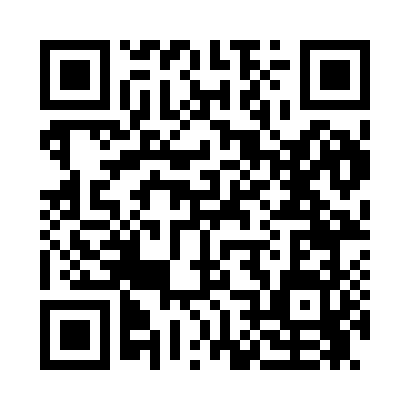 Prayer times for Swatara, Minnesota, USAMon 1 Jul 2024 - Wed 31 Jul 2024High Latitude Method: Angle Based RulePrayer Calculation Method: Islamic Society of North AmericaAsar Calculation Method: ShafiPrayer times provided by https://www.salahtimes.comDateDayFajrSunriseDhuhrAsrMaghribIsha1Mon3:225:251:195:319:1311:162Tue3:225:251:195:319:1211:163Wed3:225:261:195:319:1211:164Thu3:235:271:195:319:1211:155Fri3:235:271:195:319:1111:156Sat3:245:281:205:319:1111:147Sun3:265:291:205:319:1011:138Mon3:275:301:205:319:1011:129Tue3:295:301:205:319:0911:1110Wed3:305:311:205:319:0911:1011Thu3:325:321:205:319:0811:0812Fri3:335:331:205:319:0711:0713Sat3:355:341:215:319:0711:0514Sun3:375:351:215:319:0611:0415Mon3:385:361:215:309:0511:0216Tue3:405:371:215:309:0411:0117Wed3:425:381:215:309:0310:5918Thu3:435:391:215:309:0210:5819Fri3:455:401:215:309:0210:5620Sat3:475:411:215:299:0110:5421Sun3:495:421:215:299:0010:5322Mon3:515:431:215:298:5810:5123Tue3:535:451:215:288:5710:4924Wed3:545:461:215:288:5610:4725Thu3:565:471:215:278:5510:4526Fri3:585:481:215:278:5410:4327Sat4:005:491:215:278:5310:4128Sun4:025:501:215:268:5110:3929Mon4:045:521:215:268:5010:3730Tue4:065:531:215:258:4910:3531Wed4:085:541:215:258:4710:33